20 марта 2024 года	                  г. Барнаул		          		             № 20-6О Публичном отчете комитета Алтайскойкраевой организацииПрофсоюза за 2023 годЗаслушав информацию председателя краевой организации Профсоюза Ю.Г. Абдуллаева, с целью повышения открытости деятельности краевой организации Профсоюза и широкого информирования общественности и СМИ о работе, проведенной в 2023 году, президиум Алтайской краевой организации Профсоюзап о с т а н о в л я е т:1. Утвердить Публичный отчёт комитета Алтайской краевой организации Профсоюза за 2023 год (прилагается).2. Направить Публичный отчёт для использования в работе председателям территориальных (районных, городских), первичных (вузы, колледжи, техникумы) организаций Профсоюза.3. Разместить Публичный отчёт на сайте Алтайской краевой организации Профсоюза в сети Интернет и осветить в социальных сетях.4. Контроль исполнения настоящего постановления возложить на заместителя председателя краевой организации по информационной и молодёжной работе Е.Л. Ивановскую.И.о. председателя Алтайской краевой организации Профсоюза                               Н.М. Лысикова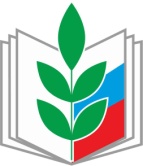 ПРОФЕССИОНАЛЬНЫЙ СОЮЗ РАБОТНИКОВ НАРОДНОГО ОБРАЗОВАНИЯ И НАУКИ РОССИЙСКОЙ ФЕДЕРАЦИИ АЛТАЙСКАЯ КРАЕВАЯ ОРГАНИЗАЦИЯ ПРОФЕССИОНАЛЬНОГО СОЮЗАРАБОТНИКОВ НАРОДНОГО ОБРАЗОВАНИЯ И НАУКИ РОССИЙСКОЙ ФЕДЕРАЦИИ(АЛТАЙСКАЯ КРАЕВАЯ ОРГАНИЗАЦИЯ ОБЩЕРОССИЙСКОГО ПРОФСОЮЗА ОБРАЗОВАНИЯ)ПРЕЗИДИУМПОСТАНОВЛЕНИЕ